Pentecost 14C				21st August, 2016The church is fitted with a hearing loop which covers the body of the church. Hearing aid wearers are advised to switch their aid to T-setting THE GATHERING OF THE PEOPLE OF GODORGAN PRELUDEThe people stand for the entrance of the BibleCALL TO WORSHIP 
The world belongs to God, the Earth and all its people. The glories of God are beyond any finite understanding or human explanation.
Creating and Holy God, 
you have blessed us with your glorious creation.
Through your creative powers, you have shown us a little of your own beauty. 
The majesty of your holy beauty overflows on all creation!
Creating and Holy God, 
you have blessed us with order instead of chaos.
Through your creative love, you have shown us a little of your own love. 
The majesty of your holy love overflows on to all creation!
Creating and Holy God, 
you have blessed us with your sustaining grace.
Through your creative mercy, you have shown us a little of your own true Being and Nature, which calls forth from us a response of awe, wonder and praise!
In trust and confidence we declare: “O Lord, your majesty fills all of creation.” Amen.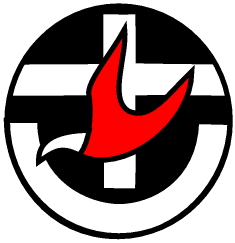 HYMNGREETING and WELCOMEOPENING PRAYER
In you alone we put our hope:  
God the Father, Creator and Sustainer, 
who gives all good things - seen and unseen.In you alone we put our hope: 
God the Son, Saviour and Redeemer,whose life revealed the breadth and depth of God’s love for us, whose risen life is present with us now.In you alone we put our hope: God the Spirit, Teacher and Comforter,who moves us to sing - “Our God reigns!”In you alone we put our hope! PRAYERS OF CONFESSIONO God of life, of all life and of each life, we lay our lives before you. We give our lives to you, from whom nothing in us is hidden. O God of life, you know the secret thoughts of every heart.We bring the faith that is in us, and the doubt. We bring the joy that is in us, and the sorrow. O God of life, you are in the light, and in the darkness. We bring the knowledge that is in us, and the ignorance. We bring the hope that is in us, and the despair. O God of life, renew us with your life. A time of silence as we reflect on these words for ourselvesWORDS OF ASSURANCETo all and to each, when self-awareness is real,God freely offers all we need to begin again.Thanks be to God. Amen. THE SERVICE OF THE WORDANTHEMPRAYER FOR ILLUMINATIONMay God bless us in the hearing of the Word, as we hear the Scriptures read. Amen. FIRST READING	Jeremiah 1:4-10	In this is the word of the Lord. Thanks be to God.PSALM			Please stand and sing the concluding Gloria	Glory be to the Father, and / to the / Son:   and / to the / Holy Spirit;As it was in the beginning, is now and / ever /shall be   world without / end. / A / menSECOND READING	Hebrews 12:18-29The word of the LordThanks be to God.Please stand for the gospelA reading from the gospel of our Lord Jesus Christ according to .Glory to you, LordGOSPEL READING	Luke 13: 10-17The gospel of the LordPraise to you, Lord Jesus ChristHYMNSermonTHE RESPONSE TO GOD IN WORD AND ACTIONHymn During the singing of this hymn our offering will be received.  Remain standing for the dedication prayer.PRAYER OF DEDICATIONBless us to use these gifts wisely and wellas we seek to share your love with the world. Amen.PRAYERS FOR OTHERSWe are a world that is desperate for you, God.When powers struggle for dominance, and war, oppression and abuse result;When groups of people oppose one another because of ideology, religion or culture; We need a God who is bigger than ourselves, and our personal interests.Silent prayers are offered for specific areas of conflict in the world.When people are disregarded and devalued because of poverty, geography or disease; When compassion and justice is withheld to some because of sexuality, race or gender; We need a Saviour who is more compassionate than we arewho includes even those we would exclude.Silent prayers are offered for specific people and places of suffering in the world.When resources are mismanaged and abused, and the world and its creatures are destroyed; When motivation is scarce and creativity is in short supply to address the challenges that we face; We need a Spirit who is more powerful and more creative than we could ever be.Prayers are offered for specific challenges and issues in the world.Lord God, Loving Saviour, Empowering Spirit, we offer you these prayersbecause we need you so desperately. Captivate us, call us and fill us, that we may be carriers of your eternal life to this world that you love so dearly. Amen.
(John van de Laar, A Desperate World)
THE LORD’S PRAYER (printed inside cover of hymn book)THE SENDING FORTH OF THE PEOPLE OF GODHYMNWORDS OF MISSION AND BENEDICTIONMay the  blessing of God, Creator and Sustainer,surround you through this day.May the love of Christ, Redeemer and Saviour,comfort you through this day.May the Holy Spirit, in the unity of the three,support you through this day. (John Birch)You are invited to be seated for the playing of the postlude, or to leave at this point without disturbing those who wish to listenPOSTLUDEPlease stand as the Bible is taken from the churchPresiding Minister			Rev Sandy BoyceScripture Reader			Soloist				Organist  & Choir Director		Peter Kelsall	Assistant Organist			Christopher Bridge		The Choir of Pilgrim ChurchCopyright material © ST5772Please join us for tea or coffee and fellowship in the Lounge after the service.